Приложение 1.Проверка домашнего задания.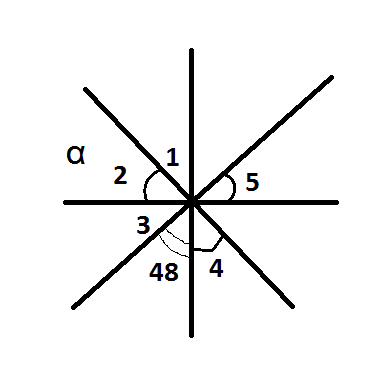 №1Решение:  (как вертикальные с углами 4 и 5) α=(180-48):3=44о№2 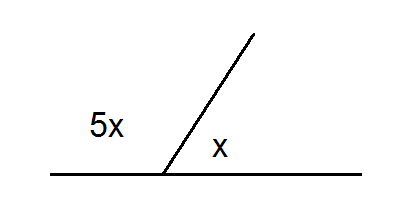 Один из смежных углов в 5 раз больше другого. Найти эти углы.5х+х=1806х=180; х=30. 30*5=150. Ответ: 30 и 150.№3. 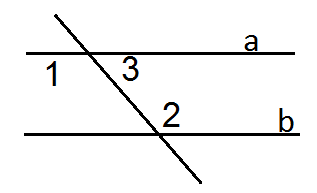 Дано: ab, . Найти: . Решение:  (накрест лежащие); .